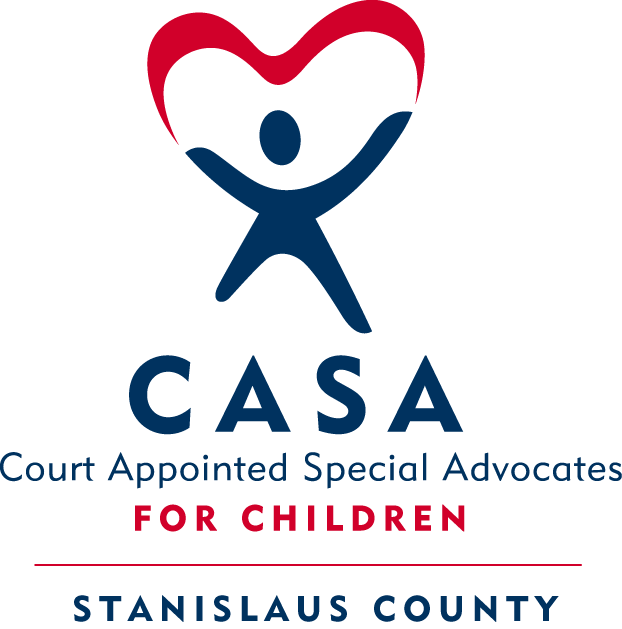 FORM A-FPlease complete & submit DURING THE FIRST WEEK OF THE MONTH. For additional space in any Section please submit additional pages with the Section # Identified. Section B  Advocate Meetings & Continuing Education (Current month only!)2. Other Activities (Volunteer for Training, Fundraisers, Office Help or Other)3. Donations (money spent on child for meals, school supplies, activities, etc.) (gifts to CASA of funds, items, equipment, etc.)DATEHours & MilesHours & Miles                                                                                  EVENT TOTALDATEHours & MilesHours & MilesActivityTOTALDATEValueList ItemsTOTAL